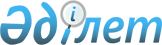 Солтүстік Қазақстан облысы Қызылжар аудандық мәслихатының 2021 жылғы 29 желтоқсандағы № 11/25 "2022-2024 жылдарға арналған Қызылжар ауданының Светлопольск ауылдық округінің бюджетін бекіту туралы" шешіміне өзгерістер енгізу туралыСолтүстік Қазақстан облысы Қызылжар ауданы мәслихатының 2022 жылғы 30 қарашадағы № 18/25 шешімі
      Солтүстік Қазақстан облысының Қызылжар аудандық мәслихаты ШЕШТІ:
      1. Солтүстік Қазақстан облысы Қызылжар аудандық мәслихатының "2022-2024 жылдарға арналған Қызылжар ауданының Светлопольск ауылдық округінің бюджетін бекіту туралы" 2021 жылғы 29 желтоқсандағы № 11/25 шешіміне келесі өзгерістер енгізілсін:
      1-тармақ жаңа редакцияда баяндалсын:
       "1. 2022-2024 жылдарға арналған Қызылжар ауданының Светлопольск ауылдық округінің бюджеті осы шешімге тиісінше 1, 2 және 3-қосымшаларға сәйкес, соның ішінде 2022 жылға мынадай көлемдерде бекітілсін:
      1) кірістер – 29 548 мың теңге:
      салықтық түсімдер – 3 750 мың теңге;
      салықтық емес түсімдер – 0 мың теңге;
      негізгі капиталды сатудан түсетін түсімдер – 0 мың теңге;
      трансферттер түсімі – 25 798 мың теңге;
      2) шығындар – 30 191,6 мың теңге;
      3) таза бюджеттік кредиттеу – 0 мың теңге:
      бюджеттік кредиттер – 0 мың теңге;
      бюджеттік кредиттерді өтеу – 0 мың теңге;
      4) қаржы активтерімен операциялар бойынша сальдо – 0 мың теңге:
      қаржы активтерін сатып алу – 0 мың теңге;
      мемлекеттің қаржы активтерін сатудан түсетін түсімдер – 0 мың теңге;
      5) бюджет тапшылығы (профициті) – -643,6 мың теңге;
      6) бюджет тапшылығын қаржыландыру (профицитін пайдалану) – 643,6 мың теңге:
      қарыздар түсімі – 0 мың теңге;
      қарыздарды өтеу – 0 мың теңге;
      бюджет қаражатының пайдаланылатын қалдықтары – 643,6 мың теңге.";
      көрсетілген шешімнің 1 қосымшасы осы шешімнің қосымшасына сәйкес жаңа редакцияда баяндалсын.
      2. Осы шешім 2022 жылғы 1 қаңтардан бастап қолданысқа енгізіледі. 2022 жылға арналған Қызылжар ауданының Светлопольск ауылдық округінің бюджеті
					© 2012. Қазақстан Республикасы Әділет министрлігінің «Қазақстан Республикасының Заңнама және құқықтық ақпарат институты» ШЖҚ РМК
				
      Солтүстік Қазақстан облысыҚызылжар аудандық мәслихатының хатшысы 

Ж. Елеусізов
Солтүстік Қазақстан облысыҚызылжар аудандық мәслихатының2022 жылғы 30 қарашадағы № 18/25шешіміне қосымшаСолтүстік Қазақстан облысыҚызылжар аудандық мәслихатының2021 жылғы 29 желтоқсандағы № 11/25шешіміне 1-қосымша
Санаты
Сыныбы
Сыныбы
Сыныбы
Кіші сыныбы
Кіші сыныбы
Атауы
Атауы
Атауы
Атауы
Атауы
Атауы
Атауы
Сомасы, мың теңге
Сомасы, мың теңге
1
2
2
2
3
3
4
4
4
4
4
4
4
5
5
1) Кірістер
1) Кірістер
1) Кірістер
1) Кірістер
1) Кірістер
1) Кірістер
1) Кірістер
29 548
29 548
1
Салықтық түсімдер
Салықтық түсімдер
Салықтық түсімдер
Салықтық түсімдер
Салықтық түсімдер
Салықтық түсімдер
Салықтық түсімдер
3 750
3 750
04
04
04
Меншiкке салынатын салықтар
Меншiкке салынатын салықтар
Меншiкке салынатын салықтар
Меншiкке салынатын салықтар
Меншiкке салынатын салықтар
Меншiкке салынатын салықтар
Меншiкке салынатын салықтар
3 750
3 750
1
1
Мүлiкке салынатын салықтар
Мүлiкке салынатын салықтар
Мүлiкке салынатын салықтар
Мүлiкке салынатын салықтар
Мүлiкке салынатын салықтар
Мүлiкке салынатын салықтар
Мүлiкке салынатын салықтар
139
139
4
4
Көлiк құралдарына салынатын салық
Көлiк құралдарына салынатын салық
Көлiк құралдарына салынатын салық
Көлiк құралдарына салынатын салық
Көлiк құралдарына салынатын салық
Көлiк құралдарына салынатын салық
Көлiк құралдарына салынатын салық
3 611
3 611
2
Салықтық емес түсімдер
Салықтық емес түсімдер
Салықтық емес түсімдер
Салықтық емес түсімдер
Салықтық емес түсімдер
Салықтық емес түсімдер
Салықтық емес түсімдер
0
0
3
Негізгі капиталды сатудан түсетін түсімдер
Негізгі капиталды сатудан түсетін түсімдер
Негізгі капиталды сатудан түсетін түсімдер
Негізгі капиталды сатудан түсетін түсімдер
Негізгі капиталды сатудан түсетін түсімдер
Негізгі капиталды сатудан түсетін түсімдер
Негізгі капиталды сатудан түсетін түсімдер
0
0
4
Трансферттердің түсімдері
Трансферттердің түсімдері
Трансферттердің түсімдері
Трансферттердің түсімдері
Трансферттердің түсімдері
Трансферттердің түсімдері
Трансферттердің түсімдері
25 798
25 798
02
02
02
Мемлекеттiк басқарудың жоғары тұрған органдарынан түсетiн трансферттер
Мемлекеттiк басқарудың жоғары тұрған органдарынан түсетiн трансферттер
Мемлекеттiк басқарудың жоғары тұрған органдарынан түсетiн трансферттер
Мемлекеттiк басқарудың жоғары тұрған органдарынан түсетiн трансферттер
Мемлекеттiк басқарудың жоғары тұрған органдарынан түсетiн трансферттер
Мемлекеттiк басқарудың жоғары тұрған органдарынан түсетiн трансферттер
Мемлекеттiк басқарудың жоғары тұрған органдарынан түсетiн трансферттер
25 798
25 798
3
3
Аудандардың (облыстық маңызы бар қаланың) бюджетінен трансферттер
Аудандардың (облыстық маңызы бар қаланың) бюджетінен трансферттер
Аудандардың (облыстық маңызы бар қаланың) бюджетінен трансферттер
Аудандардың (облыстық маңызы бар қаланың) бюджетінен трансферттер
Аудандардың (облыстық маңызы бар қаланың) бюджетінен трансферттер
Аудандардың (облыстық маңызы бар қаланың) бюджетінен трансферттер
Аудандардың (облыстық маңызы бар қаланың) бюджетінен трансферттер
25 798
25 798
Функцио-налдық топ
Функцио-налдық топ
Кіші функция
Кіші функция
Бюджеттік бағдарла-малардың әкімшісі
Бюджеттік бағдарла-малардың әкімшісі
Бюджеттік бағдарла-малардың әкімшісі
Бюджеттік бағдарла-малардың әкімшісі
Бағдар-лама
Атауы
Сомасы, мың теңге
Сомасы, мың теңге
Сомасы, мың теңге
Сомасы, мың теңге
Сомасы, мың теңге
1
1
2
2
3
4
5
5
5
5
5
2) Шығындар
30 191,6
30 191,6
30 191,6
30 191,6
30 191,6
01
01
Жалпы сипаттағы мемлекеттiк қызметтер
21 829,2
21 829,2
21 829,2
21 829,2
21 829,2
1
1
Мемлекеттiк басқарудың жалпы функцияларын орындайтын өкiлдi, атқарушы және басқа органдар 
21 829,2
21 829,2
21 829,2
21 829,2
21 829,2
124
124
124
124
Аудандық маңызы бар қала, ауыл, кент, ауылдық округ әкімінің аппараты
21 829,2
21 829,2
21 829,2
21 829,2
21 829,2
001
Аудандық маңызы бар қала, ауыл, кент, ауылдық округ әкімінің қызметін қамтамасыз ету жөніндегі қызметтер
21 829,2
21 829,2
21 829,2
21 829,2
21 829,2
07
07
Тұрғын үй-коммуналдық шаруашылық
6 163
6 163
6 163
6 163
6 163
3
3
Елді-мекендерді көркейту
6 163
6 163
6 163
6 163
6 163
124
124
124
124
Аудандық маңызы бар қала, ауыл, кент, ауылдық округ әкімінің аппараты
6 163
6 163
6 163
6 163
6 163
008
Елді мекендердегі көшелерді жарықтандыру
6 163
6 163
6 163
6 163
6 163
08
08
Мәдениет, спорт, туризм және ақпараттық кеңістiк
2 199,4
2 199,4
2 199,4
2 199,4
2 199,4
1
1
Мәдениет саласындағы қызмет 
2 199,4
2 199,4
2 199,4
2 199,4
2 199,4
124
124
124
124
Аудандық маңызы бар қала, ауыл, кент, ауылдық округ әкімінің аппараты
2 199,4
2 199,4
2 199,4
2 199,4
2 199,4
006
Жергілікті деңгейде мәдени-демалыс жұмысын қолдау
2 199,4
2 199,4
2 199,4
2 199,4
2 199,4
3) Таза бюджеттік кредиттеу
0
0
0
0
0
Бюджеттік кредиттер
0
0
0
0
0
Санаты
Сыныбы
Сыныбы
Кіші сыныбы
Кіші сыныбы
Атауы
Атауы
Атауы
Атауы
Атауы
Атауы
Сомасы, мың теңге
Сомасы, мың теңге
Сомасы, мың теңге
Сомасы, мың теңге
1
2
2
3
3
4
4
4
4
4
4
5
5
5
5
5
Бюджеттік кредиттерді өтеу
Бюджеттік кредиттерді өтеу
Бюджеттік кредиттерді өтеу
Бюджеттік кредиттерді өтеу
Бюджеттік кредиттерді өтеу
Бюджеттік кредиттерді өтеу
0
0
0
0
4) Қаржы активтерімен операциялар бойынша сальдо
4) Қаржы активтерімен операциялар бойынша сальдо
4) Қаржы активтерімен операциялар бойынша сальдо
4) Қаржы активтерімен операциялар бойынша сальдо
4) Қаржы активтерімен операциялар бойынша сальдо
4) Қаржы активтерімен операциялар бойынша сальдо
0
0
0
0
Қаржы активтерін сатып алу
Қаржы активтерін сатып алу
Қаржы активтерін сатып алу
Қаржы активтерін сатып алу
Қаржы активтерін сатып алу
Қаржы активтерін сатып алу
0
0
0
0
6
Мемлекеттің қаржы активтерін сатудан түсетін түсімдер
Мемлекеттің қаржы активтерін сатудан түсетін түсімдер
Мемлекеттің қаржы активтерін сатудан түсетін түсімдер
Мемлекеттің қаржы активтерін сатудан түсетін түсімдер
Мемлекеттің қаржы активтерін сатудан түсетін түсімдер
Мемлекеттің қаржы активтерін сатудан түсетін түсімдер
0
0
0
0
5) Бюджет тапшылығы (профициті)
5) Бюджет тапшылығы (профициті)
5) Бюджет тапшылығы (профициті)
5) Бюджет тапшылығы (профициті)
5) Бюджет тапшылығы (профициті)
5) Бюджет тапшылығы (профициті)
-643,6
-643,6
-643,6
-643,6
6) Бюджет тапшылығын қаржыландыру (профицитін пайдалану)
6) Бюджет тапшылығын қаржыландыру (профицитін пайдалану)
6) Бюджет тапшылығын қаржыландыру (профицитін пайдалану)
6) Бюджет тапшылығын қаржыландыру (профицитін пайдалану)
6) Бюджет тапшылығын қаржыландыру (профицитін пайдалану)
6) Бюджет тапшылығын қаржыландыру (профицитін пайдалану)
643,6
643,6
643,6
643,6
7
Қарыздар түсімдері
Қарыздар түсімдері
Қарыздар түсімдері
Қарыздар түсімдері
Қарыздар түсімдері
Қарыздар түсімдері
0
0
0
0
Функцио-налдық топ
Функцио-налдық топ
Кіші функция
Кіші функция
Бюджеттік бағдарла-малардың әкімшісі
Бюджеттік бағдарла-малардың әкімшісі
Бағдар-лама
Атауы
Атауы
Атауы
Атауы
Атауы
Атауы
Атауы
Сомасы, мың теңге
1
1
2
2
3
3
4
5
5
5
5
5
5
5
6
16
16
Қарыздарды өтеу
Қарыздарды өтеу
Қарыздарды өтеу
Қарыздарды өтеу
Қарыздарды өтеу
Қарыздарды өтеу
Қарыздарды өтеу
0
Санаты
Сыныбы
Сыныбы
Сыныбы
Кіші сыныбы
Кіші сыныбы
Атауы
Атауы
Атауы
Атауы
Атауы
Атауы
Сомасы, мың теңге
Сомасы, мың теңге
Сомасы, мың теңге
1
2
2
2
3
3
4
4
4
4
4
4
5
5
5
8
Бюджет қаражатының пайдаланылатын қалдықтары
Бюджет қаражатының пайдаланылатын қалдықтары
Бюджет қаражатының пайдаланылатын қалдықтары
Бюджет қаражатының пайдаланылатын қалдықтары
Бюджет қаражатының пайдаланылатын қалдықтары
Бюджет қаражатының пайдаланылатын қалдықтары
643,6
643,6
643,6
01
01
01
Бюджет қаражаты қалдықтары
Бюджет қаражаты қалдықтары
Бюджет қаражаты қалдықтары
Бюджет қаражаты қалдықтары
Бюджет қаражаты қалдықтары
Бюджет қаражаты қалдықтары
643,6
643,6
643,6
1
1
Бюджет қаражатының бос қалдықтары
Бюджет қаражатының бос қалдықтары
Бюджет қаражатының бос қалдықтары
Бюджет қаражатының бос қалдықтары
Бюджет қаражатының бос қалдықтары
Бюджет қаражатының бос қалдықтары
643,6
643,6
643,6